ПроектПРАВИТЕЛЬСТВО РЕСПУБЛИКИ АЛТАЙПОСТАНОВЛЕНИЕот «___» ________ 2018 г.  № _____г. Горно-АлтайскО внесении изменений в постановление Правительства Республики Алтай от 10 октября 2013 года № 275Правительство Республики Алтай постановляет:Внести в постановление Правительства Республики Алтай               от 10 октября 2013 года № 275 «Об утверждении Порядка осуществления регионального государственного надзора за обеспечением сохранности автомобильных дорог регионального и межмуниципального значения в Республике Алтай» (Сборник законодательства Республики Алтай, 2013, № 105 (111); 2014, № 111 (117), следующие изменения:наименование постановления изложить в следующей редакции:«Об утверждении Порядка осуществления регионального государственного надзора за обеспечением сохранности автомобильных дорог регионального или межмуниципального значения в Республике Алтай»;пункт 3.1 изложить в следующей редакции:«3.1. Должностными лицами Министерства, уполномоченными на осуществление регионального государственного надзора, являются:министр;заместитель министра, координирующий дорожную деятельность в отношении автомобильных дорог общего пользования регионального или межмуниципального значения Республики Алтай;начальник отдела транспортного обеспечения и дорожного хозяйства Министерства;главный специалист отдела транспортного обеспечения и дорожного хозяйства Министерства.»;пункт 5 изложить в следующей редакции:«5. Предметом плановой проверки является соблюдение субъектами регионального государственного надзора в процессе осуществления деятельности совокупности предъявляемых обязательных требований, а также соответствие сведений, содержащихся в уведомлении о начале осуществления отдельных видов предпринимательской деятельности, обязательным требованиям.»;пункт 6 изложить в следующей редакции:«6. Предметом внеплановой проверки является соблюдение субъектами регионального государственного надзора в процессе осуществления деятельности обязательных требований, выполнение предписаний Министерства, проведение мероприятий по предотвращению причинения вреда жизни, здоровью граждан, вреда животным, растениям, окружающей среде, объектам культурного наследия (памятникам истории и культуры) народов Российской Федерации, музейным предметам и музейным коллекциям, включенным в состав Музейного фонда Российской Федерации, особо ценным, в том числе уникальным, документам Архивного фонда Российской Федерации, документам, имеющим особое историческое, научное, культурное значение, входящим в состав национального библиотечного фонда, по обеспечению безопасности государства, по предупреждению возникновения чрезвычайных ситуаций природного и техногенного характера, по ликвидации последствий причинения такого вреда.»;пункт 10 изложить в следующей редакции:«10. Субъекты регионального государственного надзора при проведении проверки имеют право:а) непосредственно присутствовать при проведении проверки, давать объяснения по вопросам, относящимся к предмету регионального государственного надзора;б) получать от должностных лиц Министерства информацию, которая относится к предмету проверки и предоставление которой предусмотрено Федеральным законом от 26 декабря 2008 года № 294-ФЗ «О защите прав юридических лиц и индивидуальных предпринимателей при осуществлении государственного контроля (надзора) и муниципального контроля»;в) ознакомиться с документами и (или) информацией, полученными Министерством в рамках межведомственного информационного взаимодействия от иных государственных органов, органов местного самоуправления либо подведомственных государственным органам или органам местного самоуправления организаций, в распоряжении которых находятся эти документы и (или) информация;г) представлять документы и (или) информацию, запрашиваемые в рамках межведомственного информационного взаимодействия, в Министерство по собственной инициативе;д) ознакомиться с результатами проверки и указывать в акте проверки о своем ознакомлении с результатами проверки, согласии или несогласии с ними, а также с отдельными действиями должностных лиц Министерства;е) обжаловать действия (бездействие) должностных лиц Министерства, повлекшие за собой нарушение прав субъектов регионального государственного надзора в судебном порядке в соответствии с законодательством Российской Федерации;ж) привлекать Уполномоченного при Президенте Российской Федерации по защите прав предпринимателей либо уполномоченного по защите прав предпринимателей в Республике Алтай к участию в проверке;з) субъекты регионального государственного надзора вправе вести журнал учета проверок по типовой форме, установленной приказом Минэкономразвития России от 30 апреля 2009 года № 141 «О реализации положений Федерального закона «О защите прав юридических лиц и индивидуальных предпринимателей при осуществлении государственного контроля (надзора) и муниципального контроля».».   Глава Республики Алтай,Председатель Правительства       Республики Алтай                                                                А.В. БердниковПОЯСНИТЕЛЬНАЯ ЗАПИСКАк проекту постановления Правительства Республики Алтай«О внесении изменений в постановление Правительства Республики Алтай от 10 октября 2013 года № 275»Субъектом нормотворческой деятельности является Правительство Республики Алтай.Разработчиком проекта постановления Правительства Республики Алтай «О внесении изменений в постановление Правительства Республики Алтай от 10 октября 2013 года № 275» (далее – проект постановления) является Министерство регионального развития Республики Алтай.Предметом проекта постановления является внесение изменений в постановление Правительства Республики Алтай от 10 октября 2013 года № 275 «Об утверждении Порядка осуществления регионального государственного надзора за обеспечением сохранности автомобильных дорог регионального и межмуниципального значения в Республике Алтай» (далее – постановление № 275).Проект постановления разработан с целью приведения постановления № 275 в соответствие с федеральным законодательством и законодательством Республики Алтай.Необходимость принятия проекта постановления связана с  приведением постановления № 275 в соответствии с федеральным законом от 26 декабря 2008 года № 294-ФЗ «О защите прав юридических лиц и индивидуальных предпринимателей при осуществлении государственного контроля (надзора) и муниципального контроля».Правовым основанием принятия проекта постановления являются:пункт 1 статьи 12 Федерального закона от 8 ноября 2007 года     № 257-ФЗ «Об автомобильных дорогах и о дорожной деятельности в Российской Федерации и о внесении изменений в отдельные законодательные акты Российской Федерации», в соответствии с которым к полномочиям органов государственной власти субъектов Российской Федерации в области использования автомобильных дорог и осуществления дорожной деятельности относится осуществление регионального государственного надзора за обеспечением сохранности автомобильных дорог регионального и межмуниципального значения;пункт 2 части 2 статьи 5 Федерального закона от 26 декабря  2008 года № 294-ФЗ «О защите прав юридических лиц и индивидуальных предпринимателей при осуществлении государственного контроля (надзора) и муниципального контроля», согласно которому к полномочиям органов государственной власти субъектов Российской Федерации в области использования автомобильных дорог и осуществления дорожной деятельности относится организация и осуществление регионального государственного контроля (надзора) в соответствующих сферах деятельности на территории соответствующего субъекта Российской Федерации с учетом разграничения полномочий федеральных органов исполнительной власти, уполномоченных на осуществление федерального государственного контроля (надзора), органов исполнительной власти субъектов Российской Федерации, уполномоченных на осуществление регионального государственного контроля (надзора).абзац первый статьи 21 Конституционного закона Республики Алтай от 24 февраля 1998 года № 2-4 «О Правительстве Республики Алтай», согласно которому Правительство Республики Алтай на основании и во исполнение Конституции Республики Алтай, республиканских законов, указов Главы Республики Алтай, Председателя Правительства Республики Алтай издает постановления и распоряжения, обеспечивает их исполнение;часть 1 статьи 11, часть 1 статьи 20 Закона Республики Алтай от      5 марта 2008 года № 18-РЗ «О нормативных правовых актах Республики Алтай», согласно которым:Правительство Республики Алтай по вопросам, входящим в его компетенцию, издает в соответствии с установленной процедурой правовые акты в форме постановлений и распоряжений;изменение нормативного правового акта оформляется нормативными правовыми актами того же вида.В случае принятия проекта постановления дополнительных средств из республиканского бюджета Республики Алтай не потребуется.В связи с принятием проекта постановления не потребуется внесения изменений, приостановления, признание утратившим силу или принятия иных нормативных правовых актов Республики Алтай.По проекту постановления проведена антикоррупционная экспертиза, в установленном законодательством порядке.Министр регионального развитияРеспублики Алтай                                                                     Н.П. Кондратьев______________№ __________на №_________ от___________СПРАВКАРассмотрев проект постановления Правительства Республики Алтай  «О внесении изменений в постановление Правительства Республики Алтай от 10 октября 2013 года № 275», Министерство регионального развития Республики Алтай сообщает об отсутствии в проекте нормативного правового акта положений, способствующих созданию условий для проявления коррупции.Министр                                                                                     Н.П. КондратьевХорчебникова О.Р.2-80-01МИНИСТЕРСТВО РЕГИОНАЛЬНОГО РАЗВИТИЯ РЕСПУБЛИКИ АЛТАЙЧаптынова, 2, г. Горно-Алтайск,Республика Алтай, 649000тел/факс (38822) 22267Е-mail: minregion@mail.ruАЛТАЙ РЕСПУБЛИКАНЫНГТАЛАЛЫК ÖЗYМ МИНИСТЕРСТВОЗЫЧаптыновтынг оромы, 2, Горно-Алтайск кала, Алтай Республика, 649000тел/факс (38822) 22267Е-mail: minregion@mail.ru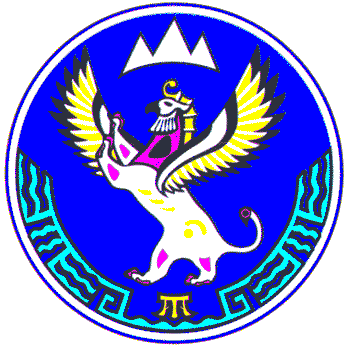 